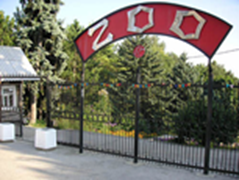                                                                                                                                                                                                                                         The map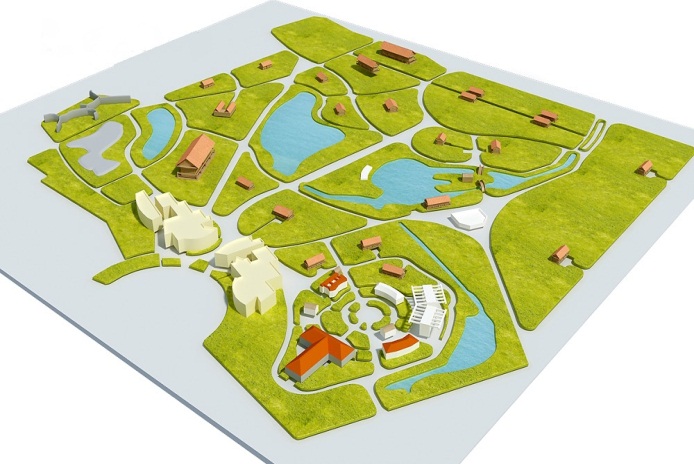 AnimalsNumberThey are from…They areThey like eating